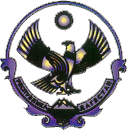 МУНИЦИПАЛЬНОЕ КАЗЕННОЕ ДОШКОЛЬНОЕ ОБРАЗОВАТЕЛЬНОЕ УЧРЕЖДЕНИЕ «ДЕТСКИЙ САД № 2 с.Сергокала»368510, РД, Сергокалинский район, с. Сергокала ОГРН 1020502335226, ИНН/КПП 0527003078/052701001    Принят :                                                                                                                    Утверждаю:                                                                                                                              На педагогическом совете                                                                    Приказ№37 от 19.04.2023гпротокол №5                                                                                          Заведующий МКДОУот 20.04.2023                                                                                     Магомедова Н. К._______________ОТЧЕТО РЕЗУЛЬТАТАХ САМООБСЛЕДОВАНИЯЗА 2022 – 2023 УЧЕБНЫЙ ГОД. с.Сергокала.СОДЕРЖАНИЕЦель самообследования ………………………………………………………………..Общие сведения о ДОО ……………...............................................................................Организационно-правовое обеспечение деятельности ДОО.....................................Право владения пользования материально-технической базы.................................Оценка структуры ДОО и системы его управления ……..…………….....................Контингент воспитанников ДОО.................................................................................Оценка результатов качества образовательной деятельности..............................Оценка содержания образовательной деятельности...............................................Оценка методической и научно-исследовательской деятельности.........................Оценка кадрового обеспечения...................................................................................Оценка социально – бытового обеспечения воспитанников и сотрудников.........Результаты анализа показателей деятельности ДОО, подлежащиесамообследованию за2022-2023год …………………………………………....................Общие выводы по итогам самообследования.........................................................Отчет о результатах самообследования МКДОУ «Детский сад №2 с. Сергокала»I. ЦЕЛЬ САМООБСЛЕДОВАНИЯЦелями проведения самообследования муниципального казенного дошкольного  образовательного учреждения «Детский сад №2 с.Сергокала» Сергокалинского района Республики Дагестан» (далее – ДОО) является обеспечение доступности и открытости информации о деятельности ДОО. Процедура самообследования способствует: 1. Рефлексивной оценке результатов деятельности педагогического коллектива, осознанию своих целей и задач и степени их достижения. 2. Возможности заявить о своих достижениях, отличительных показателях. 3. Отметить существующие проблемные зоны. 4. Задать вектор дальнейшего развития дошкольного учреждения. Источники информации: Нормативно-правовые документы, рабочие документы, регламентирующие направления деятельности ДОО (аналитические материалы, планы и анализы работы, программы, расписания непосредственной образовательной деятельности, статистические данные). Форма предъявления информации: Отчет о самообследовании, утвержденный педагогическим советом на бумажных и электронных носителях. Самообследование проводилось на основании решения педагогического совета. Порядок проведения, сроки, состав комиссии по проведению самообследования утверждены приказом заведующего детским садом. Порядок проведения, сроки, состав комиссии по проведению самообследования утверждены приказом заведующего МКДОУ « Детский сад№2  с. Сергокала»  Общая характеристика ДОО: ДОО создает условия для реализации гарантированного гражданам Российской Федерации права на получение общедоступного и бесплатного дошкольного образования. ДОО: по организационно-правовой форме: муниципальное казенное учреждение; по типу- дошкольное образовательное учреждение по виду- детский сад общеразвивающего видаУчредитель ДОО: Муниципальный район «Сергокалинский район» Республики Дагестан. Функции и полномочия Учредителя ДОО  осуществляет Администрация МР «Сергокалинский район» РД (далее Учредитель). Юридический адрес: 368510, МР «Сергокалинский район» Республики Дагестан, ул. Батырая 70. Фактический адрес:  368510, РД,  Сергокалинский район, с.Сергокала, ул. Батырая 70. ДОУ введено в эксплуатацию в 1954 году. Здание построено по не типовому проекту. Проектная наполняемость на  60 мест. Общая площадь здания 736 м2, из них площадь помещений, используемых непосредственно для нужд образовательного процесса 535 м2.Площадь территории составляет 1755 м2.Имеются: 1 склад, 2 котельные, площадка для массовых мероприятий и досугов с детьми, 2 групповых площадок с теневым навесом, 3 песочницы. Предмет деятельности ДОО: образовательная деятельность, присмотр и уход за воспитанниками в возрасте от полутора лет до прекращения образовательных отношений. Основной целью деятельности ДОО  является образовательная деятельность по образовательным программам дошкольного образования, обеспечение получения дошкольного образования, присмотри и уход за детьми. Основными задачами деятельности ДОО является; Формирование общей культуры, приобщение детей к общечеловеческим ценностям; развитие физических, интеллектуальных, нравственных, эстетических и личностных качеств, формирование предпосылок учебной деятельности, сохранение и укрепление здоровья детей дошкольного возврата, взаимодействие с семьей для обеспечения полноценного развития ребенка. Основным видом деятельности ДОО является дошкольное образование. Фактически детский сад посещают 59 воспитанника в возрасте от полутора лет до 8 лет. Количество групп – 4 общеразвивающей направленности. Из них: 	              Первая младшая группа – 15 детей.              Вторая младшая группа –17 детей.              Средняя группа – 16 детей.              Старшая группа –11 детей. Продолжительность обучения на каждом этапе – 1 учебный год. Форма обучения – очная. Режим работы ДОО:Рабочая неделя – шестидневная, с понедельника по субботу. Длительность пребывания детей в группах – 10 часов. Режим работы групп – с 7:30 до 17: 30 часов. Выходные дни: Воскресенье и праздничные дни, установленные законодательством РФ и РД. В соответствии с приложением №1 к лицензии на осуществление образовательной деятельности от «23» сентября 2014 года № 7267. ДОУ вправе реализовать общую образовательную программу дошкольного образования. 1.1.2. Информация о наличии правоустанавливающих документов. Деятельность ДОО осуществляется на основании лицензии на осуществление образовательной деятельности от «23» сентября 2014 года., регистрационный номер № 7267 серия 05Л01 № 0002123 на основную общеобразовательную программу дошкольного образования. Основной государственный регистрационный номер (ОГРН): 1020502335226. Данные документа, подтверждающего факт внесения сведений о юридическом лице в Единый государственный реестр юридических лиц: ГРН № 2160571417521, свидетельство о внесении записи в Единый государственный реестр юридических лиц выдано Межрайонный инспекцией Федеральной налоговой службы №6 по Республике Дагестан от 30.07.2009г. серия № 05 №002351569.  Идентификационный номер налогоплательщика (ИНН): 0527003078Данные документа о постановке на учет в налоговом органе: КПП 052701001 свидетельство о постановке на учет Российской организации в налоговом органе по месту ее нахождения серия №05 № 003054323. Выдано Межрайонной инспекцией Федеральной налоговой службой №6 по Республике Дагестан 05.01.2001г. Деятельность ДОО строится на праве оперативного управления зданием (свидетельство о государственной регистрации права серия 16 АК 676051 от 13.04.2012 года); праве на бессрочное пользование земельным участком (серия 16 АК 676052 от 12.04.2012 года). ДОУ имеет санитарно-эпидемиологическое заключение, выданное Филиалом Федерального бюджетного учреждения здравоохранения «Центр гигиены и эпидемиологии в Республике Дагестан в городе Избербаше» № 05.02.01.000.М.000039.12.15 от 25.12.2015г. с приложением к санитпрно-эпидемиологическому заключению. Устав МКДОУ «Детский сад №2 с.Сергокала» утвержден Постановлением главы муниципального района «Сергокалинский район» от 26 февраля 2016 года.В своей деятельности ДОО руководствуется Конституцией Российской Федерации, Федеральным законом Российской федерации «Об образовании в Российской Федерации» и другими законодательными и нормативными актами Российской федерации и Республики Дагестан, муниципальными правовыми актами, настоящим Уставом. При осуществлении иной приносящей доход деятельности ДОУ руководствуется законодательством Российской Федерации и Республики Дагестан, регулирующим данную деятельность. 1.1.3. Информация о документации ДОО. Наличие основных федеральных, региональных и муниципальных нормативно-правовых актов, регламентирующих работу ДОО;Книга приказов  по основной деятельности,Книга приказов по финансовой деятельности; Книга приказов по кадрам;Книга приказов «О предоставлении компенсации малоимущим семьям;Книга приказов по движению детей;Договоры ДОО с родителями (законными представителями);Личные дела воспитанников.Программа развития ДОО;ОП ДОО;Учебный план  ДОО; Календарный учебный график; Годовой план работы ДОО;Рабочая программа (планы воспитательно-образовательной работы) ДОО;Календарный план работы ДОО;Расписание организованной образовательной деятельности, режим дня; Отчеты по итогам деятельности ДОО за прошедшие годы;Акты готовности ДОО к новому учебному году;Номенклатура дел ДОО;Журнал учета проверок должностными лицами органов государственного контроля. 1.1.4. Информация о документации ДОУ, касающейся трудовых отношений: Книга учета трудовых книжек работников, личные дела работников;Приказы по личному составу, книга регистрации приказов по личному составу;Трудовые договоры с работниками и дополнительные соглашения к трудовым договорам;Коллективный договор (в т.ч. приложения к коллективному договору);Правила внутреннего трудового распорядка; Штатное расписание ДОО;Должностные инструкции работников; Журналы проведения инструктажа. Система управления ДОО Управление ДОО осуществляется в соответствии с законодательством Российской Федерации и Республики Дагестан. Управление ДОО осуществляется на основе сочетания принципов единоначалия и коллегиальности. Единоличным исполнительным органом ДОО является руководитель, заведующий который осуществляет текущее руководство  деятельностью ДОО. Права и обязанности заведующего ДОО, его компетенция в области управления ДОО определяется в соответствии с законодательством Российской Федерации и Республики Дагестан. Управленческую систему ДОО формируют коллегиальные органы управления, к которым относятся: Общее собрание работников ДОО, Педагогический совет ДОО Совет родителей ДОО. Компетенция, порядок формирования, сроки полномочий и порядок деятельности коллегиальных органов управления ДОО регулируются соответствующими локально нормативными актами ДОО  в соответствии с действующим законодательством. В целях повышения качества образовательной деятельности, совершенствования профессионального мастерства педагогических работников ДОО, качественной реализации образовательной программы дошкольного образования в ДОО создаются временные творческие группы педагогических работников. Их деятельность регулируется соответствующими локально нормативными актами ДОО (приказ, положение). Вмешательство в деятельность ДОО политических партий, общественных и религиозных организации не допускается. Управления ДОО  действует в режиме развития. Результативность и эффективность действующей в ДОО системы управления обеспечивается годовым планом-графиком должностного контроля в ДОО, который охватывает как педагогический процесс, так и административно-хозяйственную деятельность ДОО.Были проведены следующие  тематические проверки и оперативный контроль. Тематические проверки:Познавательное развитие дошкольников по различным формам работы ;Состояние воспитательно – образовательной работы по духовно – нравственному и патриотическому воспитанию дошкольников;проектный метод в работе с дошкольниками;
 Оперативный контроль: Ведение групповой документации, оснащение групп и готовность к новому учебному году;Проведение родительских собраний. Организация питания детей;Выполнение гигиенический требований при проведении физкультурных занятий;Планирование и проведение мероприятий по обучению детей безопасному поведению на мероприятиях;Выполнение инструкций по охране здоровья и жизни детей. Двигательная активность детей в режиме дня – прогулка;Организация и проведение утренней гимнастики;Изучение уровня готовности старших дошкольников к школе;Утренний прием на улице.В ходе тематических и оперативных проверок были выявлены знания, умения и навыки детей по тематике проверок. Выявлены профессиональные умения воспитателей, знание приёмов, методов работы с детьми, умение планировать работу, в том числе с родителями, создание условий для работы с детьми, пополнение предметно-развивающей среды в группах. Оперативный контроль проводился согласно годовому плану-графику и фиксировался в специальных картах оперативного контроля. Вопросы персонального контроля отражали специфику организационно - методической ситуации в ДОО, срезовый контроль проводился в соответствии с объективной необходимостью, а вопросы систематического контроля касались всех сфер деятельности ДОО в течении учебного года. Содержание мероприятий каждого из видов контроля отражено в годовом плане ДОО. В работе с педагогами активно использовались приемы самоанализа и самодиагностики, систематическое тестирование на знание педагогами ФГОС ДО,  а также различные опросы на определение эффективности работы воспитателя. В течение года состоялись 5 заседаний  педагогического совета: Утверждение Плана работы на 2022-2023г.Познавательное развитие в духовно-нравственном и патриотическом воспитании дошкольников Духовно-нравственное и патриотическое воспитание дошкольников путем их приобщения к историческим и культурным ценностям села, малой РодинаСохранение и укрепление здоровья воспитанников ДОО – важнейшее условие эффективности формирования у детей установок здоровому образу жизни  Итоги работы ДОО за 2022 – 2023 учебный год. Нормативная и организационно – распорядительная документация, локальные акты, регулирующие деятельность ДОО и правоотношения участников образовательных отношений, соответствуют нормативной и организационно-распорядительной документации   действующему законодательству и Уставу 	ДОО. В ДОО  имеется годовой план, а также ряд планов работы по основным направлениям деятельности ДОО. Своевременно оформляются протоколы педагогического совета, собраний трудового коллектива, общих групповых родительских собраний и производственных совещаний. Сайт ДОО оформлен в строгом соответствии с действующими законодательством, регулярно обновляется. Организованно предоставление льгот по оплате за детский сад согласно Правилам приема детей и договором об образовании по образовательным программам дошкольного образования.  Оценка качества медицинского обеспечения ДОУ. Координация педагогической и медицинской деятельности в ДОО осуществляется за счет совместного годового планирования, участия в педсоветах, контрольной деятельности, консультациях и прочих мероприятиях. Педагоги совместно с медсестрой проводят мониторинг здоровья, составляют карты здоровья. Систематический мониторинг здоровья воспитанников, который организуется педагогами и  медицинской сестрой, позволил отследить общий уровень посещаемости, заболеваемости, определить группы здоровья.Регулярный контроль за физическим развитием и здоровьем детей позволяет прослеживать индивидуальную динамику каждого ребенка и своевременно вносить изменения в планирование оздоровительной работы. В результате проводимой работы у детей отмечается положительная динамика в физическом развитии о чем свидетельствует анализ по группам здоровья. Кроме того в ДОО наблюдается низкий процент заболеваемости.Адаптация 20 детей, вновь прибывших в детский сад, проходила под наблюдением медсестры и администрации ДОО. В ходе адаптации педагогами проводилась диагностика степени ее протекания. Таким образом, можно отметить, что дети адаптировались к детскому саду легко. Также педагогами определяется нервно-психическое развитие детей младшего дошкольного возраста. За отчетный период ДОУ процент посещаемости  наблюдается средний % Оценка содержания и организации образовательного процесса Анализ ООП ДОО Целостность педагогического процесса в МКДОУ обеспечивается реализацией ООП  на базе комплексной программы «От рождения до школы» под редакцией Н.Е.Вераксы. Т.С.Комаровой. М.А.Васильевой; Программа воспитания и развития детей в ДОО Дагестана «Дети гор»  Методическое пособие: «Ознакомление детей дошкольного возраста с народными искусствами Дагестана, региональная образовательная программа дошкольного образования РД», Хрестоматия - «Фольклор и литература народов Дагестана», Методическое пособие по познавательному развитию (региональный компонент) « Наглядно – дидактическое пособие (изделия народных мастеров) М.М.Байрамбекова, Образовательная программа по музыкальному воспитанию:    Музыкальное воспитание в дошкольных учреждениях Дагестана»  С.С.Агабекова;   « К сердцу и разуму через родные напевы» С.С. Агабекова, Гаджиева З.Ш., Исмаилова У.А. «Художественное воспитание,  обучение и развитие детей 2-7 лет»  И.А.Лыковой: «Физическое воспитание в детском саду» Пензуллаевской; «Математика» В.В.Новиковой; «Математические ступеньки» Колесниковой. В 2022-2023 учебном году приоритетное направление – «Духовно - нравственное и патриотическое воспитание дошкольников». Целью образования является: - Создание благоприятных условий для полноценного проживания ребенком дошкольного детства, формирование основ базовой культуры личности, всестороннее развитие психических и физических качеств в соответствии с возрастными и индивидуальными особенностями, подготовка ребенка к жизни в современном обществе. Основная образовательная программа ДОО (далее – ОП ДОО) – это нормативно-управленческий документ, характеризующий специфику содержания образования и особенности организации образовательной деятельности с учетом федерального государственного образовательного стандарта дошкольного образования, региональных, национальных и этнокультурных особенностей. ОП ДОО  реализуется на государственном русском языке Российской Федерации и родном языке общения. Цель реализации ОП ДОО: Развитие личности детей дошкольного возраста в различных видах общения и деятельности с учетом их возрастных, индивидуальных, психологических и физиологических особенностей. Достижение поставленной цели предусматривает решение следующих задач: Охрана и укрепление физического и психического здоровья детей, в том числе их эмоционального благополучия; Обеспечение равных возможностей для полноценного развития каждого ребенка в период дошкольного детства независимо от места жительства, пола, нации, языка, социального статуса, психофизиологических и других особенностей (в том числе ограниченных возможностей здоровья). Обеспечение преемственности целей, задач и содержания образования, реализуемых в рамках образовательных программ различных уровней (далее – преемственность основных образовательных программ дошкольного и начального общего образования). Создание благоприятных условий развития детей в соответствии с их возрастными и индивидуальными особенностями, склонностями развития способностей и творческого потенциала каждого ребенка как субъекта отношений с самим собой, другими детьми, взрослыми и миром.   Объединение обучения и воспитания в целостный образовательный процесс,  на основе духовно-нравственных, патриотических и социокультурных ценностей российского народа, воспитание растущего поколения  как знающего и любящего историю и культуру своей семьи, большой и малой Родины. Формирование общей культуры личности детей, в том числе ценностей здорового образа жизни, развития их социальных, нравственных, эстетических, интеллектуальных, физических качеств, инициативности, самостоятельности и ответственности ребенка, формирования предпосылок учебной деятельности. Обеспечение вариативности и разнообразия содержания Программ и организационных форм дошкольного образования, возможности формирования Программ различной направленности с учетом образовательных потребностей, способностей и состояния здоровья детей. Формирование  развивающей  предметно - пространственной  среды, соответствующей возрастным, индивидуальным, психологическим и физиологическим особенностям детей. Обеспечение психолого-педагогической поддержки семьи и повышения компетентности родителей (законных представителей) в вопросах развития и образования охраны и укрепления здоровья детей. Формирование у ребенка дошкольного возраста качеств, способствующих ориентации в современном поликультурном обществе. Оценка содержания образования Учебный процесс организован в соответствии с санитарными нормами и гигиеническими требованиями. Созданы благоприятные условия в помещении для игр и занятий с детьми, соблюдены правила санитарии и гигиены, организуется сквозное проветривание (в отсутствие детей). Воспитательно-образовательный процесс строится на основе ОП ДОО, режима дня, утвержденного заведующим, который устанавливает распорядок бодрствования и сна, приема пищи, гигиенических и оздоровительных процедур, организацию организованной образовательной деятельности, прогулок и самостоятельной деятельности воспитанников. Режим дня соответствует гигиеническим нормам детей различного возраста. 	Предусмотрено достаточное пребывание на свежем воздухе, осуществляются оздоровительные и профилактические мероприятия, проводятся организованные занятия, которые включают в себя рациональное сочетание различных по характеру видов деятельности, умственных и физических нагрузок.  Осуществляются плавный переход от игры к занятиям и режимным моментам. Обеспечивается баланс между разными видами игр(спокойными и подвижными, индивидуальными и совместными, дидактическими и сюжетно-ролевыми). Годовой план, учебный план, календарный план, и рабочая программа разработаны в соответствии с ФГОС ДО.  Реализация плана предполагает учет принципа интеграции образовательных областей в соответствии с возрастными возможностями и особенностями воспитанников, спецификой и возможностями образовательных областей. Образовательный процесс ведется  по всем пяти областям  ФГОС ДО обеспечивающих познавательное, речевое, социально-коммуникативное, художественно – эстетическое и физическое развитие детей. Максимально допустимый объем образовательной нагрузки соответствует санитарно – эпидемиологическим правилам и нормативам СанПиН.Реализация физического, духовно нравственного  и патриотического направления занимает не менее 50% общего времени отведенного на организацию образовательной деятельности  ДОО  реализует Программу развития на 2021-2023гг. Данная программа нацелена на воспитание и развитие дошкольника будущего поколения. Такая цель обязывает педагогический коллектив на работу в инновационном режиме. ОП ДОО полностью соответствует ФГОС ДО. В ДОО утвержден перечень программ, технологий и методической литературы, пособий, материалов, который соответствует утвержденным федеральным перечням использованию в образовательном процессе. В течении учебного года коллектив ДОО работал над обеспечением всестороннего развития и укрепления здоровья детей посредством создания оптимальных условий организации воспитательно-образовательного процесса в детском саду. В соответствии с интеграцией образовательных областей, разнообразием видов детской деятельности и комплексно-тематическим планированием воспитательно-образовательного процесса работа в ДОО строилась на адекватных возрасту формах работы с детьми, основной из которых является игра-ведущий вид детской деятельности.Большое внимание уделялось разностороннему развитию детей в игровой деятельности: умение решать игровые задачи и проблемные ситуации, вступать во взаимоотношения со сверстниками и взрослыми, проявлять самостоятельность и исследовательские навыки. В течение года педагоги планомерно работали над раскрытием детского потенциала, творческих и коммуникативных способностей ребенка с помощью осуществления комплексного процесса социализации детей. Педагоги ведут документацию аналитического характера, в которой прослеживаются состояние оздоровительной работы в группе, качество освоения ОП ДОО, отражается взаимодействие со специалистами. Оценка качества подготовки воспитанников. Отдельным направлением работы является мониторинг качества образования в ДОО. Так в ДОО разработаны диагностические карты освоения ОП ДОО в каждой возрастной группе, включающие в себя анализ уровня  развития целевых ориентиров детского развития и качества освоения образовательных областей. Так, результаты качества освоения ОП ДОО (мониторинг всех групп) на 2022-2023 учебный год выглядят следующим образом: Оценка навыков и умений по образовательным областям за 2022 – 2023 учебный год. Начало года октябрь 2022 г. Общий результат                                Вск – 4%                         Св –64%           Нр-0%            Ндст –32%                Диагностика готовности выпускников ДОО к школе:  из числа выпускников МКДОУ «Детский сад №2 с.Сергокала» на 20.04.2023г. 12 воспитанников пойдут в первый класс по возрасту. Оценка навыков и умений по образовательным областям за 2022-2023  учебный годКонец года – май 2023 год  Общий результат    Вск – __21,4%___     Св - _63%___       Нр – ___0%___        Ндст – __15,6_%____Всего детей – 57Диагностирована -57Оценка кадрового обеспеченияКадровое обеспечение: Администрация ДООРуководители МКДОУ: Заведующая – Магомедова Нурият Касумовна - образование высшее педагогическое, профессиональная переподготовка:- педагогическое образование: Дошкольное образование  «Менеджмент: Менеджмент в образовании», категория высшая.Заместитель заведующей по воспитательно - образовательной работе Алиева Атикат Багамаевна – образование высшее педагогическое, профессиональная переподготовка:- педагогическое образование: Дошкольное образование  «Менеджмент: Менеджмент в образовании». Сведения о педагогических кадрах. Все педагоги имеют педагогическое образование:  Дошкольное образование, прошли курсы повышения квалификации – один  в 2022 году, семь в 2023 году.  В 2022-2023 учебном году Заместитель заведующей по ВМР, специалисты , воспитатели принимали участие в онлайн  семинарах, в вебинарах  и получили подтверждающие документы – сертификаты ,  дипломы, свидетельство и  благодарности.  На начало 2023 года в детском саду педагогических  вакансий нет. Качественный состав педагогов. Курсы повышения квалификации и курсы профессиональной переподготовки (дошкольного образования) прошли все педагоги (включая заведующую и заместителя заведующей по ВМР) заведующая и зам. зав. по ВМР прошли курсы менеджмента.  Данные по педагогическим кадрам Вывод: 2022-2023 учебном году все педагоги прошли курсы повышения квалификации.  Стабильно работает кадровый педагогический состав. 100% педагогического состава – молодые педагоги. Все педагоги имеют высшее и среднее специальное образование, стаж педагогической работы, что позволяет сделать благоприятный прогноз на будущее. Данный анализ кадрового состава лежит в основе планирования методической работы, главный акцент в котором делается на повышение качества учебно – вспомогательного процесса, использование в работе современных методов и приемов, работу с молодыми педагогами. Педагогический коллектив МКДОУ «Детский сад №2 с.Сергокала» осуществляет образовательную деятельность в соответствии с Конституцией РФ, Законом РФ «Об образовании в Российской Федерации», и основной образовательной программой ДОО. В течении учебного года в ДОУ шла планомерная работа по реализации основного Закона РФ «Об образовании в Российской Федерации», Федерального государственного образовательного стандарта к структуре и условиям реализации основной общеобразовательной программы дошкольного образования. Согласно годовому плану в 2022 – 2023 учебном году  перед педагогическим коллективом ДОО были поставленные следующие цели и задачи: Цель: - Построение воспитательно-образовательного процесса в соответствии с ФГОС ДО. Задачи: Основное внимание в течение учебного года уделялось духовно – нравственному, патриотическому,   познавательному и физическому развитию детей.Создание условий для позитивной социализации личности, поддержки и развития детской инициативы, мотивации, способностей и познавательных интересов детей в различных видах деятельности. Работая в этом направлении педагоги использовали национально-региональные традиции.Региональный компонент направлен на полноценное развитие личности детей, включая создание адекватной образовательной среды посредством:Создание условий для овладения культурными средствами деятельности; Организация видов деятельности, способствуют развитию мышления, речи, общения, воображения и детского творчества, личностного, физического развития детей;Поддержки спонтанной игры детей, ее обогащение,  обеспечение игрового времени и пространства; Оценки индивидуального развития детей.  Повышение уровня педагогической компетенции педагогов в рамках реализации федеральных государственных образовательных стандартов дошкольного образования. Создание эффективной развивающей предметно-пространственной среды, обеспечивающей реализацию ФГОС ДО. Вовлечение родителей в образовательную деятельность через создание совместных проектов на основе выявления потребностей и поддержки образовательных инициатив семьи. Оценка развивающей предметно-пространственной среды. 1.Развивающая предметно-пространственная среда обеспечивает максимальную реализацию образовательного потенциала пространства групп, а также игровых участков, материалов, оборудования и инвентаря для развития детей дошкольного возраста в соответствии с особенностями каждого возрастного этапа, охраны и укрепления их здоровья.  Развивающая предметно-пространственная среда групп обеспечивает возможность общения и совместной деятельности детей и взрослых, двигательной активности детей, а также возможности для уединения. Развивающая предметно-пространственная среда групп в целом ориентирована на реализацию принципов ФГОС: Насыщенность среды – соответствует возрастным возможностям детей и содержанию ОП ДОО. Образовательное пространство оснащено частично средствами обучения и воспитания, соответствующими материалами, в том числе расходными игровыми, физкультурным инвентарем. Организация образовательного пространства и разнообразие материалов, оборудования и инвентаря групп и участков обеспечивают: Игровую, познавательную, исследовательскую и творческую активность воспитанников, экспериментирование с доступными детям материалами (в том числе с песком и водой); Двигательную активность, в том числе развитие крупной и мелкой моторики, участие в придвижных играх и соревнованиях;Эмоциональное благополучие детей во взаимодействии с предметно-пространственным окружением;Возможность самовыражения детей.  В группах имеются различные зоны для игры и  конструирования, а также разнообразные игрушки и оборудования, обеспечивающие свободный выбор детей. Отмечается периодическая сменяемость игрового материала, появление новых предметов, стимулирующих игровую, двигательную, познавательную и исследовательскую активность детей. Доступность среды групп выражается в: В свободном доступе детей к играм, игрушкам, материалам, пособиям, обеспечивающим все основные виды детской активности;В исправности и сохранности материалов и оборудования.В ДОО частично созданы необходимые условия для безопасного пребывания детей в течении  дня: Соблюдаются требования пожарной и антитеррористической безопасности; Проводятся тренировки по эвакуации детей и сотрудников при возникновении чрезвычайных ситуаций; С сотрудниками регулярно проводятся инструктажи по охране жизни и здоровья детей, по охране труда и технике безопасности во время осуществления образовательного процесса.Составлен график дежурства педагогов на протяжении учебного года. Решение проблемы мы видим не только в создании безопасных условий жизнедеятельности, но и в воспитании у дошкольников навыков безопасного поведения, поэтому с детьми систематические проводятся занятия по ОБЖ. КАРТА САМООБСЛЕДОВАНИЯ РАЗВИВАЮЩЕЙ ПРЕДМЕТНО-ПРОСТРАНСТВЕННОЙ СРЕДЫ В СООТВЕТСТВИИ С ФГОСШкала оценки: - 0 баллов – не соответствует, 3 балл – частично соответствует, 5 баллов – соответствует.Таким образом, развивающая предметно-пространственная среда ДОО частично соответствует требованиям ФГОС ДОУровень соответствия требовании к развивающей предметно-пространственной среды в соответствии с ФГОС ДО – выше среднего (44 баллов из 60).      1.7. Оценка учебно-методического обеспечения. Педагогический коллектив ДОО работает по ОП ДОО, разработанной на основе:  примерной основной образовательной программы дошкольного образования «Антология дошкольного образования», под ред. А.Г.Асмолова; Педагоги используют в своей работе методическое сопровождение общеобразовательной программы дошкольного образования «От рождения до школы» под редакцией Н.Е.Вераксы, Т.С. Камаровой, М.А. Васильевой  и др;  Применяли дополнительные программы и технологии, обеспечивающие максимальное развитие психологических возможностей и личностного потенциала воспитанников: Не малое внимание педагоги обращают в своей работе на развитие речи дошкольников. Развивая речь ребенка, взрослые одновременно способствуют развитию его интеллекта. Сила родного языка как фактора, развивающего интеллект и воспитывающего эмоции и волю, заключена в его природе – в свойстве служить средством связи между человеком и окружающим миром.С целью выявления и распространения передового педагогического опыта, а также повышения профессионального мастерства и инициативы педагогов в области развития родной  речи детей дошкольного возраста, было проведено  мероприятие посвященное Международному Дню родного языка «Дарган – дарган вирусив, дарган мез х1едалуси»   Реализация регионального компонента происходит посредством: - Региональной образовательной программы дошкольного образования Республики Дагестан  под редакцией Г.И. Магомедова.- Региональной   программы развития и воспитания дошкольников Дагестана  «Дети гор»  под редакцией В.В. Кондрашова - Образовательная программа по русскому языку для дошкольных образовательных организаций РД «Мы учимся говорить по -  русски» под редакцией М.И.Шурпаева -  Методического пособия: «Ознакомление детей дошкольного возраста с народным искусством       Дагестана, М.М. Байрамбекова .- Хрестоматии - «Фольклор и литература народов Дагестана», - Методического пособия по познавательному развитию под редакцией А.В. Гришина.- Образовательной программы ( Художественное эстетическое  развитие ) « К сердцу и разуму через родные напевы»- Наглядно – дидактического пособия  «Изделия народных мастеров» - Образовательная программа по физическому развитию детей для дошкольных образовательных организаций  Республики Дагестан «Орлята» под редакцией У.А. Исмаилова.- Подвижная игра – Спутник жизни ребенка  ДИПКИПК.ДОО обеспеченна методической и художественной литературой для реализации всех пяти образовательных областей   Фонд литературы по всем разделам и программам регулярно пополняется и используется в работе педагогами. Обеспеченность составляет  на 90 % 1.8. Оценка качества материально-технической базы. В 2022-2023 учебном году проведена определенная административно-хозяйственная работа: Косметический ремонт групп, физкультурно - музыкального зала , пищеблока, медицинского кабинета, территории; Закуплен кухонный инвентарь в пищеблок.Ремонтно – восстановительные работы выполнялись сотрудниками ДОО. Здание МКДОУ «Детский сад №2 с.Сергокала» - нетиповое. В состав помещений дошкольной организации входят: 4 групповых помещений, физкультурно – музыкальный зал, медицинский блок  (кабинет медсестры, изолятор), кабинет заведующей. Вспомогательные помещения – пищеблок (кухня), кладовая,  складские помещения и прачечная.Выводы:В 2022-2023 учебном году проведен косметический ремонт всех помещений и территории детского сада. В группах создана развивающая предметно-пространственная среда, которая способствует разностороннему развитию ребенка. Пространства групп организованы  таким образом, чтобы воспитанники чувствовали себя комфортно и безопасно, имели возможность использовать развивающую среду и активно участвовать в ее организации. В группах имеется материал по пяти  образовательным областям, учитывая возраст детей, их интересы и желания, обеспечивают разные виды деятельности, уголки здоровья и музыки. Спортивный зал оснащен спорт - инвентарем, обеспечивающий безопасность детей, соответствующий требованиям эстетики: - гимнастическая лесенка, скамейки,  мешочки с песком,  канат,  малые канаты,  дуги,  мячи, топ- мячи, малые мячи,  стойки , клюшки и шайбы (хоккейные),  скакалки, обручи, теннисная ракетка и мяч, кегли, кирпичики,  шашки, флажки, разноцветные ленты.  Спортивный инвентарь размещен и хранится в доступном для использования  детьми месте. В музыкальном зале имеется музыкальный проигрыватель, а также игрушки, позволяющие осуществить  музыкальную деятельность: детские музыкальные инструменты: деревянные ложки, погремушки, барабаны, металлофоны, гитара, гармошка, детская пианино, бубен,  шумелки, различные атрибуты для праздников.- танцевально – игровые атрибуты,  национальные костюмы (для мальчиков и девочек), военная форма ( для мальчиков и девочек), разноцветные ленты, костюмы  для сюжетных игр, форма Эколят, наглядные пособия, костюмы сказочных персонажей, маски для сюжетно - ролевых игр.Так же в спортивно – музыкальном зале имеются следующие стенды: - « Мир здоровья и спорта»-  «Музыкальная радуга» - « Наши композиторы» ( Российские и Дагестанские композиторы)- « Наша галерея», где собраны репродукции  картин известных художников.-  «Художественно – эстетическое развитие образовательная область: Музыка»- «Край родной, мой Дагестан» (национальный уголок)В  группах собран разнообразный материал для творчества детей – как традиционный (пальчиковые краски, цветные мелки, гуашь, акварель, фломастеры, цветные карандаши, кисти, глина, пластилин, масса для лепки и др.), так и нетрадиционный материал (губки, песок, крупа, пуговицы, шнурки и др.). В целях развития эстетического восприятия используются предметы для натуры и обследования (произведения  народного и декоративного – прикладного искусства, книги по искусству, репродукции, детские художественные альбомы, образцы традиционного и нетрадиционного рисования). Также организована познавательно - исследовательская деятельность. В методическом уголке и в группах имеются методическая и учебно – вспомогательная литература, пособия, материалы для дидактических и сюжетно – ролевых игр .Медицинский блок: - включает в себя медицинский кабинет площадью – 30 кв.м., В медицинском кабинете  имеется:-  ростомер, весы, шкафы для документации, умывальник,  согласно перечня, утвержденного СанПиНом 2.4.1.1249-03.Процедурный кабинет площадью – 10 кв.м.:-  имеется холодильник, медицинский стол, шкаф для медикаментов, кушетка , умывальник.Во всех 4 группах имеются воздухоочистители.  Пищеблок: - в него входят; кухня площадью 40,5 м2с заготовочной и моечной; Для обработки, приготовления  и хранения пищи (пробы) имеется следующее оборудование: электроплиты, электромясорубка, электрические духовки, холодильник. Помещение кухни оборудовано вытяжной вентиляцией. Для хранения продуктов питания  имеется склад , где находится  холодильное оборудование (хранение скоропортящихся продуктов)Провели косметический ремонт следующих помещений: -  Административного,  физкультурно - музыкального зала, 4 групп,  медкабинета, пищеблока. Произведена покраска игрового оборудования.  Территория ДОУ благоустроена частично1.9. Оценка работы с родителями. В целях организации систематической целенаправленной работы с родителями, организации преемственности ДОО и семьи в деле воспитания детей, в рамках организации работы по обеспечению эффективного взаимодействия с семьей по вопросам воспитания и образования детей, сохранения их здоровья и реализации комплекса мер по социальной защите детей, их активному вовлечению в педагогический процесс были использованы и проведены следующие приемы и формы работы: Составление социального паспорта семей воспитанников. Выявление неблагополучных семей и семей группы риска. Оформление наглядной агитации (группы, фойе ДОУ).Групповые родительские собрания. Конкурсные выставки рисунков и поделок. Совместные конкурсно-развлекательные праздничные мероприятия. Праздничные тематические утренники. Анкетирование родителей. Привлечение родителей при разработке ОП ДОО. Фоторепортажи по различной тематике. Консультации., индивидуальные беседы, рекомендации, памятки.  Ознакомление с результатами мониторинга Анализ работы с родителями показали, что им нужна постоянная помощь воспитателей для решения проблем, связанных с воспитанием и развитием детей. Всю информацию родители получают через стенды для родителей, на родительских собраниях и в индивидуальных беседах.  Выводы: Налажена эффективная система информирования родителей (законных представителей) воспитанников о правах,  и обязанностях воспитанников, о правах, обязанностях и ответственности родителей (законных представителей) в сфере образования через родительские собрания, наглядную информацию и электронные рассылки. Кроме того обеспечивается доступность для родителей локальных нормативных актов и иных нормативных документов через их размешения  на сайте, в инстаграмме,  в телеграмме , в контактах  и на стендах ДОУ.Продолжить сотрудничать с родителями воспитанников (законными представителями) по вопросам:-  Активного  участия в жизни и деятельности ДОУ,    -  Воспитания и образования детей:  - Сохранения и укрепления здоровья  детей:  В ДОУ в целях оказания помощи родителям (законным представителям) обеспечивающим получение детьми дошкольного образования в форме семейного образования открыт и функционирует консультационный центр. Задачами центра являются: Оказание консультативной помощи родителям (законным представителям), воспитывающих детей дошкольного возраста на дому, по разным вопросам воспитания, обучения, и развития ребенка от рождения до семи лет, с целью развития у них педагогической компетентности по отношению к собственным детям.Содействие в социализации детей дошкольного возраста, не посещающих дошкольное образовательное учреждение.Обеспечение успешной адаптации детей при поступлении в ДОУ или в школу. Разработаны  следующие документы для работы консультационного центра: Положение о консультационном центре.План работы консультационного центра.График работы консультационного центра. Журнал регистрации родителей (законных представителей), посещающих консультационный центр. Журнал учета работы консультационного центра. Результативность деятельности ДОУ за отчетный период. Мероприятия в рамках исполнения регионального компонента: Занятия и беседы с детьми по ознакомлению с родным краем, по духовно - нравственному и патриотическому воспитанию. Тематическая неделя, посвященная Дню Победы в Великой Отечественной войне:     - Экскурсии по памятным местам родного села.            - Возложение цветов  участникам войны.- Оформление уголков, стендов. - Праздники посвященные  78 летию Великой победы:   «Не забудем их подвиг великий», «9 мая – День Победы»Оформление уголка  « Наши герои»Установка баннера – « Ими гордится Россия», «Кавалеры ордена мужества»  «Урок мужества» посвященное Герою России Е.И. Зиничеву.Праздник посвященный столетию Расула Гамзатова.Оформление уголков:МетодическийФизкультурный «Мир здоровья и спорта» Музыкальный «Музыкальная радуга» «Наши композиторы»«Наша галерея»Информационный стенд: «Наши достижения» «Пожарная безопасность» «Охрана труда» «Мы – против террора» В течение учебного года педагоги планировали воспитательно – образовательный процесс с учетом требований ФГОС ДО. Сегодня в дошкольных учреждениях востребован педагог – новатор, педагог – исследователь, поэтому все больше педагогов – практиков включаются в активную поисковую, инновационную деятельность.В 2022 -2023 учебном году педагоги совместно с воспитанниками и родителями работали над проектами: «Нравственно – патриотическое воспитание дошкольников средствами физической культуры «Россия – моя страна»«Моя милая мама»«Детский сад – второй наш дом »«Семья на ладошке»«Дружба начинается с улыбки »«Россия – Родина моя»«Мой Дагестан »Специалисты и воспитатели провели следующие открытые просмотры НОД :«Наша дружная семья » -первая младшая группа ,  воспитатель  Гаджиева Р.Г.«Россия – моя страна»  -  музыкальный руководитель Магомедова З.МС.«Дагестан – мой край родной» - старшая группа воспитатель Гаджиева С.ГМ.«Урок мужества» - старшая группа воспитатель Гаджиева С.ГМ.«Деньги. Монета. Банкнота. Пластиковая карта »- старшая группа воспитатель  Гаджиева С.Г«Жемчужина народной поэзии – Фазу Алиева»- старшая группа воспитатель  Гаджиева С.Г«Россия – Родина моя » - вторая мл. группа воспитатель Омарова А.Х«Детский сад – второй наш дом» - первая мл. группа воспитатель Багомедова А.Б.«Забота о маме» - средняя группа воспитатель Юсупова Х.Х. « С чего начинается дружба» - средняя группа воспитатель Салихова А.М.«Зимние игры – забавы» - инструктор по физ. воспитанию Алиева М.Р.Анализ состояния воспитанников и медицинского сопровождения воспитательно – образовательного процесса. С целью эффективной оздоровительной работы в ДОУ в штатах педагогических работников имеется инструктор по физической культуры – Алиева М.Р.Основная задача работы педагогического коллектива по сохранению и укреплению здоровья детей заключается в создании в дошкольном учреждении условий для сохранения, укрепления и формирования  здоровья дошкольников, в необходимости формирования у детей знаний, умений, навыков по здоровому образу жизни и умения использовать эти навыки в повседневной жизни. Работа по физкультурно – оздоровительному направлению ведется системно, в реализации принимают участие , педагоги , воспитанники и родители. Ежедневно проводится утренняя гимнастика с включением упражнений по профилактике простудных заболеваний (дыхательные упражнения), нарушение осанки (упражнения с сохранением правильной осанки), плоскостопия в старшем возрасте (разнообразные варианты ходьбы).        Проводятся физкультурные занятия, как традиционные, так и нетрадиционные: Комплексные, игровые, сюжетно ролевые. Использование разных видов занятий позволяет детям овладеть целыми комплексами упражнений, способствуют развитию силы, ловкости, выносливости. Осуществляется индивидуальный подход к детям: учет уровня физической подготовки, здоровья. Большое внимание в ДОУ уделяется закаливающим процедурам, так как закаливание организма ребенка повышает его устойчивость к воздействию различных неблагоприятных факт о внешней среды. Закаливающие процедуры проводятся в течение всего года с постепенны изменениями характера , длительности и дозировки, с учетом состояния здоровья, возрастных и индивидуальных особенностей каждого ребенка. Используются следующие виды закаливания:  воздушная (облегченная одежда, прогулки, босо хождение в группе, во дворе , по песку, по траве, гравию ).        Соблюдается двигательная активность во время образовательного цикла – физкульт минутки, релаксационные паузы , динамические паузы, подвижные игры.Данная организация деятельности осуществляется:Инструктором по физической культуреМузыкальным руководителемВоспитателями групп Медицинской сестрой В 2022 – 2023 учебном году  по сохранению и укреплению здоровья,  снижению заболеваемости, обеспечению безопасности и музыкальному развитию детей  инструктором по физической культуре, музыкальным руководителем, воспитателями и медицинской сестрой совместно с родителями  были проведены следующие мероприятия:Мероприятие посвященное  «Дню Государственного Флага» (22 август)День открытых дверей  (1 сентябрь)«Урок мужества» посвященный герою России Е.И. Зиничеву ( 1 сентябрь)«Путешествие в страну безопасности»  (2 сентябрь)Мероприятие посвященное Дню Единства народов Дагестана «Един народ – страна крепка» (14 сентябрь)Утренник «Осень – радость всем приносит» (18 октябрь)Праздник посвященный Дню матери «Всех важнее – слово мама» (29 ноябрь)Мероприятие посвященное  12 декабря – Дню Конституции России «Конституция России – детям»  (12 декабрь)Новогодние утренники:  (28 декабрь) - «Здравствуй, здравствуй наша елка»- «К нам пришел Новый год»- «Наша елка - просто  дива»Спортивное мероприятие « Зимняя прогулка» (10 январь)Праздник Дню Защитника Отечества   «Есть такая профессия – Родину защищать!» (22 февраль)Праздник посвященный международному женскому дню   « С весенним, светлым, женским днем!» (7 март)Всероссийская эстафета здоровья, приуроченная всемирному Дню здоровья  « Спорт. Здоровье. Долголетие» (7 апрель)Мероприятие посвященное Дню космонавтики «Космическое путешествие»  (12 апрель)Мероприятие посвященное Всероссийскому Дню Эколят   тематический урок -  «В Эколята мы пойдем, пусть нас там научат» (25 апрель)Утренник посвященный 9 мая  - Дню Победы « Не забудем их подвиг великий»                                                                                «9 мая – День победы»  (4-5 май) Утренник посвященный выпуску детей в школу «Досвиданье   детский сад , Здравствуй школа» (27 май)Праздник ко Дню  защиты детей « Счастье, солнце, дружба, -вот что детям нужно  детство» (1 июнь)Мероприятие ко Дню А.С. Пушкина в России «Путешествие по сказкам А.С. Пушкина» (6 июнь)Мероприятие посвященное Всемирному дню океанов «Всемирный день океанов» (8 июнь)Мероприятие посвященное Дню России  « Россия в сердце на всегда» (9 июнь)Спортивная эстафета « Мы здоровью скажем – Да» (13 июнь)Спортивный досуг « Солнце, воздух и вода – наши лучшие друзья» (28 июнь)Художественно-эстетическое развитие.Художественно-эстетическое развитие предполагает развитие предпосылок ценностно –смыслового восприятия и понимания произведений искусства (словесного, музыкального, изобразительного, мира природы, становление эстетического отношения к окружающему миру, формирование элементарных представлений о видах искусства, восприятие музыки, художественной литературы, фольклора, стимулирование сопереживания персонажам художественных произведений, реализацию самостоятельной творческой деятельности детей (изобразительной, конструктивной, музыкальной)В учебном году музыкальный руководитель и воспитатели добились выполнения следующих основных задач в этом направлении:- формирования интереса детей к эстетической стороне окружающей действительности, эстетического отношения к предметам и явлениям окружающего мира, произведениям искусства, воспитание интереса к художественно – творческой деятельности;- развития эстетических чувств детей, художественного восприятия образных представлений, воображений;- формирования и развития художественного творчества,  интереса к самостоятельной творческой деятельности  (изобразительной, конструктивной и музыкальной);- развивали интерес и совершенствовали умения детей в рисовании, лепке и аппликации;- воспитывали навыки коллективизма, умения работать в коллективе.Музыкальный руководитель Магомедова З.МС. - приобщала детей к музыкальному искусству;- развивала предпосылки ценностно – смыслового восприятия и понимания музыки.Музыкальные занятия , праздники, утренники способствовали формированию основ музыкальной культуры, ознакомлению с элементарными музыкальными понятиями, воспитывали эмоциональную отзывчивость при восприятии музыкальных произведений, способствовали развитию музыкального и поэтического слуха, чувства ритма, музыкальной памяти, песенного музыкального вкуса, интереса к музыкально – художественной деятельности. На всех  проводимых мероприятиях у детей наблюдался положительный психологический настрой, эмоциональное восприятие музыки, настроение, радость , удовлетворение потребности в самовыражении.В 2022 – 2023 учебном году  провели Всероссийские акции « Мы – граждане России!»День Памяти и скорби « Мы помним и скорбим» (22 июня)День молодежи  « Будущее в руках молодежи» (27 июнь)Виды двигательной деятельности, используемые в детском саду; Утренняя гимнастика;Физкультурные занятия;Прогулка ( организованная двигательная активность , самостоятельная двигательная активность);Гимнастика после сна; Движения во время бодрствования (удовлетворение потребности в движении);Подвижные игры (формирование умения двигаться в соответствии с правилами игры); Движения под музыку (воспитание ритмических движений)При организации двигательной активности были учтены все ее формы и особенности (сезонная зависимость, содержание, возрастные  индивидуальные особенности). Двигательная активность детей увеличивается за счет следующих форм работы с детьми: Проведение интегрированных занятий;Физкультминутка на занятиях;Физкультурные паузы;Проведение музыкальных и спортивных досугов;Проведение спортивных мероприятий, праздников  согласно годовому плану;Организация традиционных массовых развлечений, игр, эстафет  на улице. Двигательная активность тесно связана с комплексом оздоровительных и закаливающих мероприятий. В ДОУ осуществляется работа с использованием традиционных и нетрадиционных форм по проведению профилактических и лечебных мероприятий, способствующих снижению заболеваемости: различные виды закаливания, дыхательная гимнастика, «С» витаминизация 3-го блюда и т.д.В ДОУ строго соблюдаются санитарно – гигиенические правила (согласно требованиям СанПиНа) содержания помещений и участков, температурный режим. Вопросы по сохранению и укреплению здоровья детей и формированию здорового образа жизни находят отражение в различных формах работы с родителями: родительские собрания со здоровьесберегающей тематикой, совместные спортивные мероприятия, информационные стенды. Здоровье сбережение в детском саду Отслеживается и курируется органами здравоохранения (ГБУ РД СЦРБ) Сопровождается плановыми мероприятиями по реализации графика прививок, медицинских осмотров врачами специалистами с выходом в образовательное учреждение. Ежемесячно ведется учет по показателям заболеваемости. Вывод: Необходимо объединить усилия сотрудников ДОУ и родителей в вопросах профилактики заболеваний и в первую очередь рассмотреть возможность увеличения двигательной нагрузки (ходьба на свежем воздухе), посещение спортивных секций, танцевальных кружков.Дополнительные услуги (кружки, студии, секции – платные, бесплатные; лечебно – оздоровительные процедуры в ДОУ).Дополнительных платных образовательных услуг образовательное учреждение не предоставляет. Анализ взаимодействия МКДОУ «Детский сад №2 с.Сергокала» с организациями социокультурной сферы. Цель: Укрепление и совершенствование взаимосвязей с социумом, установление творческих коллективов, повышающих эффективность деятельности ДОУ.  Администрация детского сада имеет тесные компоненты и согласованность о совместной деятельности и взаимном сотрудничестве с учреждениями дополнительного образования и культуры. Преемственность школа – сад очень важна.  Поэтому при выборе программного материала мы максимально ориентировались на уровне подготовленности к обучению детей к школе. И при освоении программы основной акцент делали на всестороннее, комплексное развитие ребенка. Детский сад уже много лет сотрудничает со средней общеобразовательной школой им.                 М. Н.Нурбагандова Администрация детского сада следит за успехами наших выпускников на протяжении первого года обучения. Все дети – выпускники детского сада имеют 100% адаптацию к обучению в школе. В течение 2022 – 2023 учебного года совместно со школой проведены ряд мероприятий по духовно – нравственному и патриотическому воспитанию, подготовки детей к школе:Республиканский Форум – фестиваль памяти героя России – земляка М.Н. Нурбагандова Возложение цветов  памятнику  Герою России  Нурбагандова М.Н. Встреча с учительницей Героя Россия Нурбагандова М.Н.Знакомство выпускников со школой , классом и первой учительницей.В последние годы– изменился социальный статус дошкольного детства. Оно становится важнейшим этапом государственного образования, не менее значимым чем школьный этап. Районная детская библиотека - на своей территории и в детском саду проводит тематические выставки детской литературы, устраивает литературные чтения для наших воспитанников, проводим совместные праздники, посвященные определенным датам:День материНеделя детской книги  « Книга – лучший друг» День птиц  «В мире птиц»  День защиты детей Предоставляет литературу для проведения образовательного процесса воспитателями  и специалистами детского сада. Данное направление  работы по сотрудничеству с заинтересованными организациями позволяет детям свободно ориентироваться в инфраструктуре села, его разностороннем социуме.   Школа искусств – современное творчество кружке по изобразительной деятельности, слушание музыки, ознакомление с различными музыкальными инструментами, проведение концерта, где дети с восторгом наблюдают за успехами сверстников и школьников. Ознакомление с обычаями и традициями родного края, села, дошкольники проходят в мини – музее который имеется в детском саду.11.1. Функционирование внутренней системы оценки качестваВ ДОУ разработана Программа «Мониторинг качества дошкольного образования». Качество дошкольного образования в ДОУ – это управляемый процесс, это результат деятельности всего педагогического коллектива. Целью организации мониторинга является анализ исполнения законодательства в области образования и качественная оценка образовательной деятельности, условий развивающей среды ДОУ для определения факторов, а также своевременное выявление изменений, влияющих на качество образования в ДОУ. Задачи мониторинга: Получение объективной информации о функционировании и развитии образования в ДОУ.Организационное и методическое обеспечение сбора, обработки, хранения информации о состоянии и динамике показателей качества образования. Предоставление всем участникам образовательного процесса и общественности достоверной информации о качестве образования в ДОУ. Принятие обоснованных и своевременных управленческих решений по совершенствованию образования в ДОУ.  Прогнозирование развития образовательной системы ДОУ.Мониторинг организуется по результатам календарного года (в январе следующего за отчетным года) по приказу заведующей ДОУ, в котором указывается сроки проведения мониторинга, создается экспертная группа по организации и проведению мониторинга качества дошкольного образования в ДОУ, назначается ее состав. Результат мониторинга качества дошкольного образования в ДОУ По итогам 2022– 2023 года. Заместитель заведующей по ВМР  Алиева А.Б., Муз.-руководитель  Магомедова З.МС, Инструктор по физ.воспитанию Алиева М.Р., воспитатели Багомедова А.Б., ГаджиеваС.Г., Гаджиева Р.Г.,  Омарова А.Х, Салихова А.М., Юсупова Х.Х  прошли обучение и получили сертификат участника – семинаров и вебинаров.II. Показатели деятельности дошкольной образовательной организации, подлежащей самообследованию. III. Выводы и перспективы Таким образом, анализ работы за 2022 – 2023учебный год показал, что: В ДОУ созданы условия для всестороннего развития детей дошкольного возраста, эффективной работы педагогического коллектива.       Выявлены положительные результаты развития детей, достижение оптимального уровня для каждого ребенка или приближение к нему.       Методическая работа в ДОО  в целом оптимальна и эффективна:В ДОО воспитательно  – образовательный процесс строится в соответствии с ОП ДОО,  годовым планом работы ДОО.       В ДОО ведется работа по сохранению и укреплению здоровья воспитанников, развитию физических качеств по обеспечению нормального уровня физической подготовленности и состояния здоровья ребенка, привитию навыков безопасного поведения, воспитанию сознательного отношения к своему здоровью и потребности в здоровом образе жизни. Педагоги стремятся обеспечивать эмоциональное благополучие детей через оптимальную организацию педагогического процесса и режима работы, создают условия для развития личности ребенка, его творческих способностей, исходя из его интересов и потребностей.      В ДО осуществляется работа по активизации деятельности педагогов по внедрению инновационных технологий в воспитательно – образовательный процесс.Ведется планомерная и систематическая работа над повышением педагогического мастерства и деловой активности педагогов. Происходит усовершенствование управления жизнедеятельностью детского сада с ориентацией на взаимодействие с родителями и вовлечение их в педагогический процесс для обеспечения полноценного развития ребенка.     Детский сад востребован в социуме, работа педагогического коллектива оценивается, как удовлетворительная. На сегодняшний день в системе дошкольного образования  проводятся  существенные преобразования Новые цели и параметры дальнейшего развития  образовательного процесса закреплены  в Федеральной образовательной программе дошкольного образования. Федеральная  образовательная программа  дошкольного образования позволяет реализовать три основные функции дошкольного уровня образования.Это воспитание ребенка как  гражданина России, формирование основ гражданской и культурной идентичности дошкольников; создание общего ядра содержания дошкольного образования, основного на духовно – нравственных и патриотических  ценностях российского народа , воспитание подрастающего поколения как знающего и уважающего историю и культуру своей семьи, большой и малой Родины; а так же создание единого образовательного пространства обучения и воспитания детей от рождения до поступления детей в общеобразовательную организацию .Таким образом, выше проведенный анализ позволяет сформулировать цели и основные задачи на следующий  2023 - 2024 учебный год. Цель: - совершенствование воспитательно – образовательного процесса в ДОО в соответствии с федеральным государственным образовательным  стандартом дошкольного образования и  образовательной программой  разработанной  на основании   федеральной образовательной программой дошкольного образования (ФОП ДО). Задачи: В соответствии с федеральным государственным образовательным стандартам  (ФГОС ДО) и образовательной программой ДО разработанной на основании федеральной образовательной программы  (ФОП ДО)  Обеспечить приобщение детей к базовым ценностям российского народа – жизнь, достоинства, права и свобода человека, патриотиз, гражданственность , высокие нравственные идеалы , крепкая семья , созидательный труд,  приоритет духовного над материальным, гуманизм, милосердие,  справедливость, коллективизм,   взаимопомощь и взаимоуважение , историческая память  и преемственность поколений , единство народов России , создание условий для формирования ценностного отношения к окружающему миру, становления   опыта действий и поступков на основе осмысления ценностей .Продолжить работу по духовно нравственному и патриотическому воспитанию дошкольников уважающих историю и культуру своей Родины,  уделяя внимание формированию  национальной идентичности, воспитанию уважения к традиционным ценностям  народов Дагестана и Родного края, чувство патриотизма и приобщению их к основным компонентам  народной культуры   ( фольклор,  родной язык, художественная литература, музыка, декоративно – прикладное искусство, труд.)  Обеспечить развитие физических, личностных, нравственных качеств и основ патриотизма, интеллектуальных и художественно – творческих способностей детей, их инициативности, самостоятельности и ответственности.  Продолжить работу направленную на формирование интереса детей и родителей к физической культуре, спорту, здоровому образу жизни,  сохранению и укреплении здоровья, путем формирования двигательной активности с использованием национальных средств физического воспитания.Формировать  познавательный интерес и познавательные действия детей в различных видах деятельности:  познавательно – исследовательской, игровой, используя технологии  проектирования , экспериментирования и моделирования . Повышать качество образования через профессиональный рост педагогов ДОО.Усовершенствовать развивающую  предметно – пространственную   среду  для обеспечения позитивной социализации дошкольников, поддержки детской инициативы к творчеству. Стимулировать развитие  у педагогов   проектировочных, творческих, интеллектуальных профессиональных знаний и умений через нетрадиционные формы работы     ориентируя организацию образовательного процесса в  соответствии с федеральным государственным образовательным стандартам  (ФГОС ДО) и  образовательной программой (ОП ДО) дошкольного образования разработаны на основании федеральной образовательной программы  (ФОП  ДО).Формировать  семейные  ценности  у дошкольников, обогащение социального опыта ребенка через вовлечение родителей в образовательную деятельность на основе выявления потребностей и поддержки образовательных инициатив семьи.  В 2023- 2024  учебном году  для успешной работы по реализации федерального  государственного образовательного  стандарта  и образовательной программы дошкольного образования необходимо активное взаимодействие всех педагогов,   воспитанников и родителей.Анализ финансового  обеспечения.В 2022 – 2023 учебном году выделенные финансовые средства расходованы следующим образом:На организацию питания детей – 1,056,300Заработная  плата – 7,989,300Родительская плата – 543,767 (на закупку продуктов питания)Компенсация родительской платы – 52704,3 Группы здоровья Количестводетей1-я  %2-я  %3-я %4-я %ЧБДВсегоИнвалиды Кол-во детей на сентябрь6027285--601Кол-во детей на май5927284-25912022-2023 учебный год. 2022-2023 учебный год. 2022-2023 учебный год. 2022-2023 учебный год. Степень адаптацииСтепень адаптацииСтепень адаптациилегкаясредняятяжелаяПервая младшая группа91%1,1%0№Образовательные области1 младшая группаКоличество детей – 151 младшая группаКоличество детей – 151 младшая группаКоличество детей – 151 младшая группаКоличество детей – 152 младшая группаКоличество детей - 152 младшая группаКоличество детей - 152 младшая группаКоличество детей - 152 младшая группаКоличество детей - 15Средняя  группаКоличество детей - 12Средняя  группаКоличество детей - 12Средняя  группаКоличество детей - 12Средняя  группаКоличество детей - 12Старшая  группаКоличество детей - 15Старшая  группаКоличество детей - 15Старшая  группаКоличество детей - 15Старшая  группаКоличество детей - 15№Образовательные областиВскСвНрНдстВскСвНрНдстВскСвНрНдстВскСвНрНдст№Образовательные области%%%%%%%%%%%%%%%1Социально - коммуникативное развитие 10,245,80440790214,986,109293052Познавательное развитие 022,5077,50790214,784,1011,2591043Речевое развитие023,8076,20620384,682013,4393044Художественно – эстетическое развитие035,2064,82560422,860,5036,77820115Физическое развитие041,3058,74,480015,41,786,4011,620600206Музыкальное развитие0260740500500490511666018Итоговый результат:10,2194,30395,26,44060187,418,7448,4013,35348,5062№Образовательные области1 младшая группаКоличество детей – 151 младшая группаКоличество детей – 151 младшая группаКоличество детей – 151 младшая группаКоличество детей – 151 младшая группаКоличество детей – 152 младшая группаКоличество детей - 152 младшая группаКоличество детей - 152 младшая группаКоличество детей - 152 младшая группаКоличество детей - 15Средняя  группаКоличество детей - 12Средняя  группаКоличество детей - 12Средняя  группаКоличество детей - 12Средняя  группаКоличество детей - 12Старшая  группаКоличество детей - 15Старшая  группаКоличество детей - 15Старшая  группаКоличество детей - 15Старшая  группаКоличество детей - 15№Образовательные областиВскСвСвНрНдстВскСвНрНдстВскСвНрНдстВскСвНрНдст№Образовательные области%%%%%%%%%%%%%%%%1Социально - коммуникативное развитие 21560023591041680044650042Познавательное развитие 143600501482041877054058023Речевое развитие1642004218720102173063063074Художественно – эстетическое развитие7590034187101114750113662025Физическое развитие35400439610302467098316016Музыкальное развитие07100291170019971020415603Итоговый результат:61318002217544707810244305527630501910 %53%0037%12,5%74,5%013%17%74%09%46%51%03%Общее количество педагоговОбщее количество педагоговОбразованиеОбразованиеАттестационные категории Аттестационные категории Аттестационные категории воспитателиспециалистывысшееСр.специальноеВысшая Первая Нет На 01.096262--8На 30.046262--8№ФИОДолжностьУровень образования Категория Курсы повышение квалификации   1Магомедова Загидат МагомедсаламовнаМуз.рукВысшее 02023г.2Алиева Маликат Руслановна Инст. По физкультуре Сред. Спец02022г.3Багомедова Айшат БагомедовнаВоспитатель Высшее 02023г.4Гаджиева Разият ГаджиевнаВоспитатель Высшее 02023г.5Гаджиева Салихат ГаджимурадовнаВоспитатель Высшее 02023г.6Омарова АминатХабибуллаевнаВоспитатель Высшее 02023г.7Салихова Адай Магомедовна Воспитатель Высшее 02023г.8Юсупова Хадижат ХамбудаевнаВоспитатель Сред.спец 02023г.Качественные характеристики Качественные характеристики Всего педагогов 8Образование:Образование:- высшее6- среднее специальное 2Педагогический стаж Педагогический стаж - до 5 лет1- от 5 до 10 лет1От 10 до15 лет2- от 15-20 4Свыше 200Наличие категорий Наличие категорий - высшая -- первая-- без категории 8Группа Соответствие РППС принципам:Соответствие РППС принципам:Соответствие РППС принципам:Соответствие РППС принципам:Группа Первая младшаяВторая младшая СредняяСтаршаяСоответствие общеобразовательной программе ДОО4444Соответствие материально-техническим и медико-социальным условиям пребывания детей в ДОО3333Соответствие возрастным возможностям детей.5444Трансформируемость в зависимости от образовательной ситуации, интересов и возможностей детей.4434Возможность использования различных игрушек, оборудования и прочих материалов в разных видах детской активности.4434Вариантное использование различных пространств (игрушек, оборудования и пр.) для стимулирования развития детей.3333Наличие свободного доступа детей непосредственно в организованном пространстве к игрушкам, материалам, пособиям и техническим средствам среды.4444Соответствие всех компонентов РППС требованиям безопасности и надежности при использовании согласно действующим СанПиН.4444Полифункциональность – это качество должно давать возможность ребенку гибко использовать элементы РППС в соответствии со своим замыслом, сюжетом игры, в разных функциях.3333Применение элементов РППС в совместной деятельности. Наличие этого качества говорит о том, что все игровые средства могут быть использованы в коллективных играх (в том числе и с участием взрослого), а также при инициировании совместных действий.3333Дидактическая ценность – это качество указывает на то, что игровые средства РППС могут использоваться как средство обучения ребенка.  3334Эстетическая ценность. Наличие такого качества подтверждает, что игровые средства РППС могут являться средством художественно-эстетического развития ребенка, приобщение его к миру искусств. 4444ИТОГО44444144Объект мониторинга Критерии оценки параметра Показатель по ДОУПоказатель по ДОУСоответствие ООП ДО требованиям действующих нормативным правовых документах (ФГОС)Оценка нормативно – правовых актов ДОУ соответствию ФЗ «Об образовании в РФ» и ФГОС ДО100%96,3%Соответствие ООП ДО требованиям действующих нормативным правовых документах (ФГОС)Оценка ООП ДОУ 94,5%96,3%Соответствие условий реализации ООП ДО требованиям ФГОС Оценка кадрового обеспечения 100%58,6%Соответствие условий реализации ООП ДО требованиям ФГОС Оценка управления в ДОУ 100%58,6%Соответствие условий реализации ООП ДО требованиям ФГОС Оценка материально – технического60%58,6%Соответствие условий реализации ООП ДО требованиям ФГОС Оценка состояния охраны жизни и здоровья воспитанников 97%58,6%Соответствие условий реализации ООП ДО требованиям ФГОС Оценка развивающей среды ДОУ 60%58,6%Соответствие результатов освоения ООП ДО ФГОС Оценка освоения воспитанниками ООП ДОУ 94%93%Удовлетворенность потребностей семьи Оценка результатов опроса общественного мнения родителей детей посещающих ДОУ99%99%ВЫВОД О КАЧЕСТВЕ ДОШКОЛЬНОГО ОБРАЗОВАНИЯ В ДОУВЫВОД О КАЧЕСТВЕ ДОШКОЛЬНОГО ОБРАЗОВАНИЯ В ДОУ                                87,7%                                87,7%№п/п Показатели Единица измерения1.Образовательная деятельностьОбщая численность воспитанников, осваивающих образовательную программу дошкольного образования, в том числе:571.1.1.В режиме полного дня (10 часов)571.1.2.В режиме кратковременного пребывания (3-5 часов) -1.1.3.В семейной дошкольной группе-1.1.4.В форме семейного образования с психолого-педагогическим сопровождением на базе дошкольной образовательной организации-1.2.Общая численность воспитанников в возрасте до 3 лет141.3.Общая численность воспитанников в возрасте от 3 лет до 8 лет431.4.Численности удельный вес численности воспитанников в  общей численности воспитанников, получающих услуги присмотра и ухода571.4.1.В режиме полного дня (10)571.4.2.В режиме продленного дня (12-14 часов)-1.4.3.В режиме круглосуточного пребывания-1.5.Численности удельный вес численности воспитанников с ограниченными возможностями здоровья в общей численности воспитанников получающих услуги:-1.5.1.По коррекции недостатков в физическом и (или) психическом развитии11.5.2.По освоению образовательной программы дошкольного образования-1.5.3.По присмотру и уходу-1.6.Средний показатель полученных дней при посещении дошкольной образовательной организации по болезни на одного воспитанника1,01.7.Общая численность педагогических работников, в том числе: 81.7.1.Численность удельный вес численности педагогических работников, имеющих высшее образование61.7.2.Численность удельный вес численности педагогических работников, имеющих высшее образование педагогической направленности (профиля)61.7.3.Численность удельный вес численности педагогических работников, имеющих среднее профессиональное образование педагогической направленности (профиля)21.8.Численность удельный вес численности педагогических работников, которым по результатам аттестации присвоена квалификационная категория, в общей численности педагогических работников в том числе:-1.8.1.Высшая-1.8.2.Первая -1.9.Численность удельный вес численности педагогических работников, в общей численности педагогических работников, педагогический стаж работы которых составляет: 1.9.1.До 5 лет11.9.2.Свыше 30 лет01.10.Численность удельный вес численности педагогических работников, в общей численности педагогических работников в возрасте до 30 лет11.11.Численность удельный вес численности педагогических работников, в общей численности педагогических работников в возрасте от 55 лет-1.12.Численность удельный вес численности педагогических и административно – хозяйственных работников, прошедших за последние 5 лет повышение квалификации  профессиональную переподготовку по профилю педагогической деятельности или иной осуществляемой в образовательной организации деятельности, в общей численности педагогических и административно – хозяйственных работников  151.13.Численность удельный вес численности педагогических и административно – хозяйственных работников, прошедших повышение квалификации по применению в образовательном процессе федеральных государственных образовательных стандартов в общей численности педагогических и административно – хозяйственных работников151.14.Соотношение «педагогический работник/воспитанник» в дошкольной образовательной организации 8 педагогов /57детей1.15.Наличие в образовательной организации следующих педагогических работников1.15.1.Музыкального руководителяда1.15.2.Инструктора по физической культуреда1.15.3.Учителя - логопедаНет1.15.4.логопедаНет1.15.5.Учителя – дефектолога Нет1.15.6.Педагога – психологаНет2.Инфраструктура2.1.Общая площадь помещений, в которых осуществляется образовательная деятельность, в расчете по одного воспитанника 2,0 кв.м.2.2.Площадь помещений для организации дополнительных видов деятельности воспитанниковнет2.3.Наличие физкультурного залада2.4.Наличие музыкального залада2.5.Наличие прогулочных площадок, обеспечивающих физическую активность и разнообразную игровую деятельность воспитанников на прогулкеда